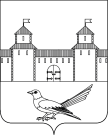 от 16.06.2016 № 915-пО присвоении почтового адреса жилому помещению (дому)	Руководствуясь статьей 16 Федерального закона от 06.10.2003 №131-ФЗ «Об общих принципах организации местного самоуправления в Российской Федерации», постановлением Правительства Российской Федерации от 19.11.2014 №1221 «Об утверждении Правил присвоения, изменения и аннулирования адресов», статьями 32, 35, 40 Устава муниципального образования Сорочинский городской округ Оренбургской области, договором  купли-продажи удостоверенного Государственным нотариусом Сорочинской Государственной нотариальной конторы Оренбургской области Гуменным А.Н. от 16.02.1989 по реестру №248, кадастровым паспортом земельного участка от 16.06.2016 №99/2016/4580760, техническим планом здания от 26.05.2016 и поданным заявлением (вх.№Сз-740 от 02.06.2016) администрация Сорочинского городского округа Оренбургской области постановляет: Присвоить жилому помещению (дому) общей площадью 65,6 кв.м., расположенному на земельном участке с кадастровым номером 56:45:0102003:84, почтовый адрес: Российская Федерация, Оренбургская область, г.Сорочинск, ул. Железнодорожная, д.45.Контроль за исполнением настоящего постановления возложить на  главного архитектора муниципального образования Сорочинский городской округ Оренбургской области –  Крестьянова А.Ф.Настоящее постановление вступает в силу со дня подписания и подлежит размещению на Портале муниципального образования Сорочинский городской округ Оренбургской области.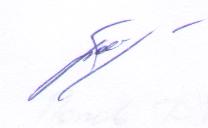                                        А.А. БогдановРазослано: в дело, прокуратуре, Управлению архитектуры, на Портал муниципального образования Сорочинский городской округ, ОУФМС, заявителюАдминистрация Сорочинского городского округа Оренбургской областиП О С Т А Н О В Л Е Н И ЕИ.о. главы муниципального образованияСорочинский городской округ - первый заместитель главы администрации городского округа по оперативному управлению  муниципальным хозяйством                          